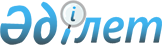 Қазақстан Республикасы Министрлер Кабинетiнiң 1995 жылғы 5 қыркүйектегi N 1227 қаулысына өзгертулер енгiзу туралыҚазақстан Республикасы Үкiметiнiң Қаулысы 1996 жылғы 1 қазан N 1201



          Қазақстан Республикасының дәрменсiз кәсiпорындарын санациялау
және тарату жөнiндегi ведомствоаралық комиссияның 1996 жылғы 
5 қыркүйектегi N 8 шешiмiне сәйкес Қазақстан Республикасының Үкiметi
Қаулы Етедi:




          1. Таратуға ұсынылған, төлем жасау қабiлетi жоқ кәсiпорындардың
iшiнен Атырау облысының "Атырауавтокөлiк" және "Металбұйымдары
зауыты" акционерлiк қоғамдары алынып тасталсын.




          2. "Дәрменсiз кәсiпорындарды қаржылық-экономикалық сауықтыруға




және таратуға байланысты iс-шараларды жүзеге асыру жөнiндегi шаралар
туралы" Қазақстан Республикасы Министрлер Кабинетiнiң 1995 жылғы
5 қыркүйектегi N 1227 қаулысына мынадай өзгертулер енгiзiлсiн:
     1-тармақтағы "Атырауавтокөлiк" акционерлiк қоғамы-Атырау облысы;
"Метал бұйымдары зауыты" акционерлiк қоғамы Атырау облысы;" деген
сөздер алынып тасталсын.

     Қазақстан Республикасының
         Премьер-Министрi 
     
      
      


					© 2012. Қазақстан Республикасы Әділет министрлігінің «Қазақстан Республикасының Заңнама және құқықтық ақпарат институты» ШЖҚ РМК
				